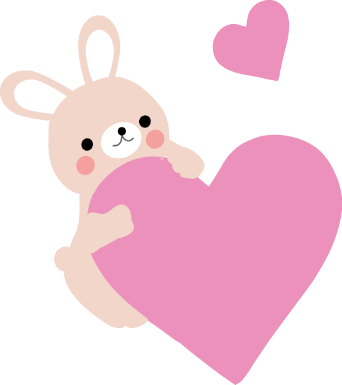 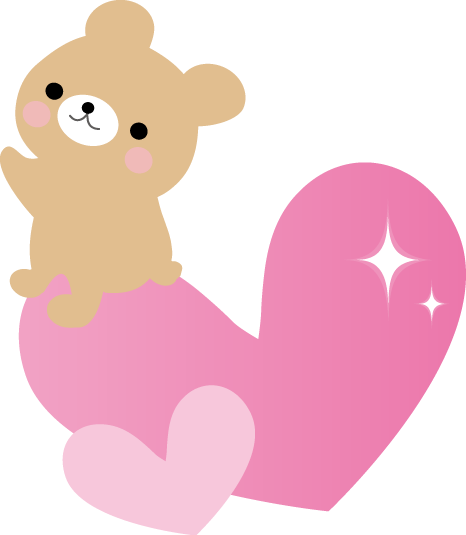 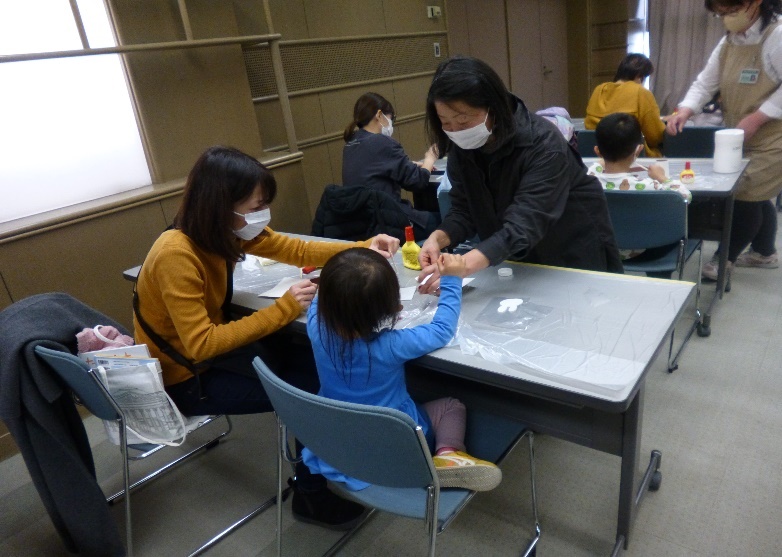 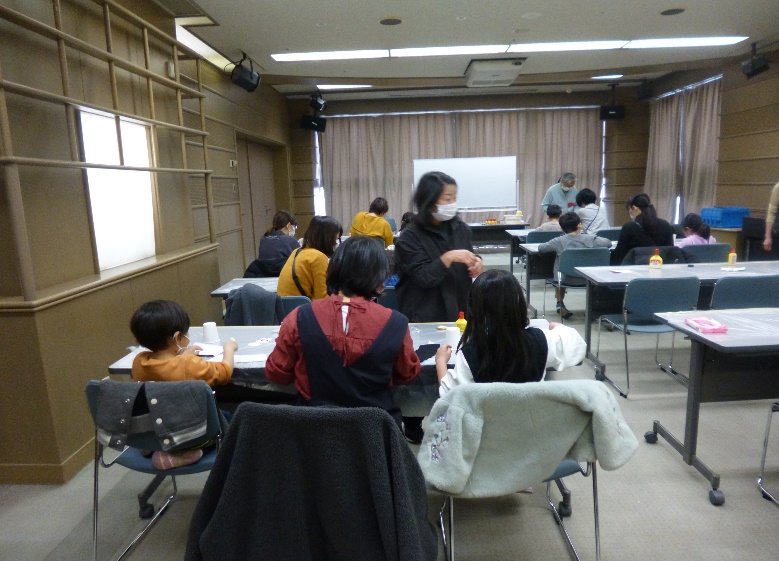 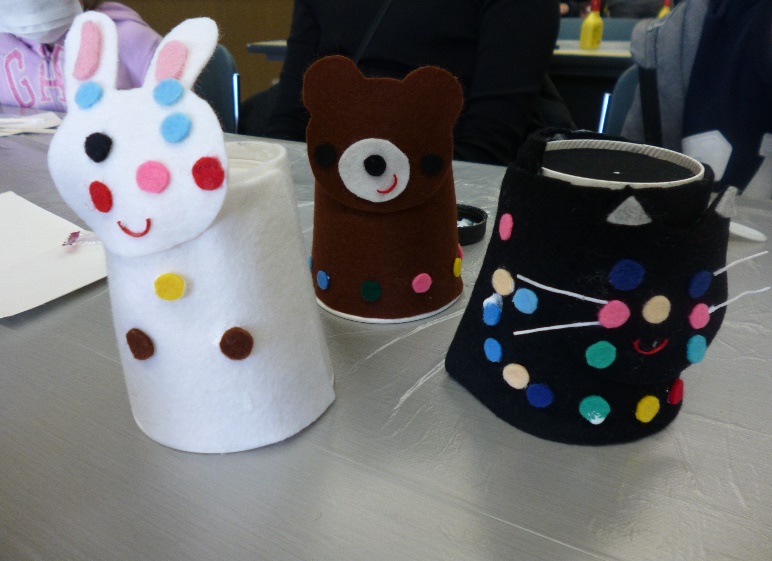 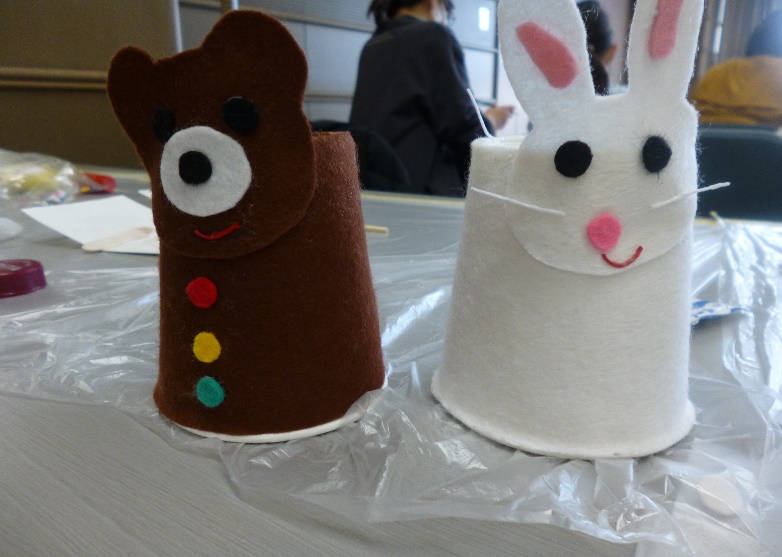 ののクローバーのに、なのはりや、りつけなどをえていただきながら、くま・うさぎ・ねこのかわいいコップが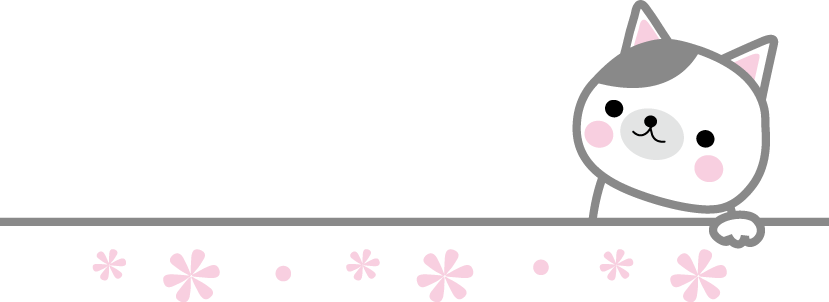 できました。８、ども１３のでした。ごいただきありがとうございました。